                                    تجريبي       وصفي             العلوم      الهندسة        البيئة        التكنولوجيا تحديد المشكلة: المقدمة / خلفية المشروع: تحديد الفرضيات / قابلة للقياس المنهجية المقترحة لاختبار الفرضيات: المنهجية المتبعة لجمع البيانات(الجهات / الأشخاص) المقترحة للتعاون معها لإنجاز المشروع الخاتمة / (الفائدة المرجوة من المشروع )أوجه الإبداع في المشروعالمرفقات: يمكن إضافة صور 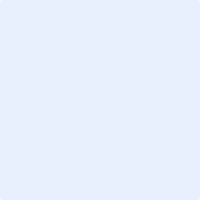 اسم الطالب رباعيالرقم الشخصيالموبايلالمعلم المشرفالرقم الشخصيالموبايلالمعلم المساعدالرقم الشخصيالموبايلاسم المديرالموبايلالتوقيع